Обзор изменений в законодательстве по противодействию коррупции за 1 квартал 2024 годаФЕДЕРАЛЬНОЕ ЗАКОНОДАТЕЛЬСТВО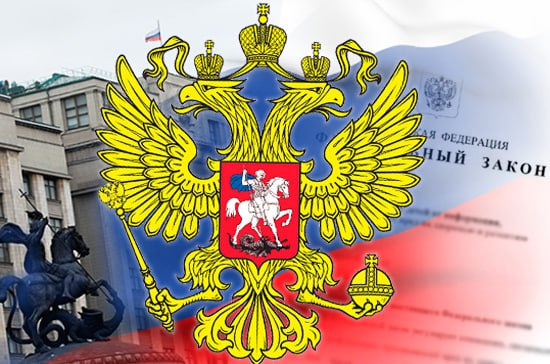 В некоторые акты Президента РФ внесены изменения, касающиеся соблюдения госслужащими требований к служебному (должностному) поведению и требований об урегулировании конфликта интересов (Указ Президента РФ от 25.01.2024 № 71 «О внесении изменений в некоторые акты Президента Российской Федерации»).В частности, уточнены функции и полномочия Совета и президиума Совета при Президенте РФ по противодействию коррупции, комиссий по соблюдению требований к служебному поведению федеральных государственных служащих и урегулированию конфликта интересов, скорректированы основания установления нарушений со стороны лиц, замещающих государственные должности или должности федеральной государственной службы, и принятия соответствующих решений, уточнены отдельные аспекты контроля за соответствием расходов указанных и иных лиц их доходам.Изменения связаны с расширением перечня оснований для проведения заседаний комиссий по соблюдению требований к служебному поведению федеральных государственных служащих и урегулированию конфликта интересов.Указ вносит поправки в ряд законодательных антикоррупционных актов, в том числе в документ, утверждающий форму справки о доходах, и правовой акт, регулирующий работу комиссии по конфликту интересов.В соответствии с этими изменениями, были внесены изменения 
в Положение о комиссиях, утвержденное Указом Президента РФ 
от 01.07.2010 № 821.Если государственный служащий столкнулся с проблемами, которые помешают ему соблюдать правила поведения на работе или требования 
по разрешению конфликта интересов, он должен сообщить об этом.Теперь комиссия по конфликту интересов будет рассматривать уведомления госслужащих, которые не смогли исполнить требования антикоррупционного законодательства по независящим от них обстоятельствам. В случае, если комиссия признает эти обстоятельства объективными, служащий освобождается от ответственности.Уведомление рассматривается подразделением государственного органа, ответственного за профилактику коррупционных и иных правонарушений.После рассмотрения уведомления на заседании комиссии будет принято одно из следующих решений:- если государственный служащий не может соблюдать требования 
к своему служебному поведению или требования по урегулированию конфликта интересов из-за обстоятельств, не зависящих от него, то должна быть признана связь между этими обстоятельствами и его невозможностью выполнять эти требования;- признать отсутствие такой причинно-следственной связи.Справочно: непредвиденными считаются не зависящие от физического лица обстоятельства, то есть находящиеся вне контроля затронутого ими физического лица чрезвычайные и непредотвратимые обстоятельства.Данное изменение влечет за собой приведение в соответствие региональных и муниципальных правовых актов.Также отменяется необходимость прикладывать выписки о движениях денежных средств по счетам к справками о доходах, расходах, имуществе и обязательствах имущественного характера.Из формы справки о доходах, расходах, об имуществе и обязательствах имущественного характера (раздел 4) исключено требование, обязывающее представлять вместе со справкой выписку о движении средств по счету, если есть превышение.Справочно: превышением является ситуация, при которой сумма денежных средств, поступивших на счета за отчетный период, в случае если общая сумма таких денежных средств.Указом Президента РФ от 22.01.2024 № 61 «О федеральном кадровом резерве на государственной гражданской службе Российской Федерации» утверждено Положение о порядке представления государственными гражданскими служащими Российской Федерации, гражданами Российской Федерации, претендующими на включение 
в федеральный кадровый резерв на государственной гражданской службе Российской Федерации, сведений о доходах, об имуществе и обязательствах имущественного характера и о порядке осуществления проверки достоверности и полноты представленных сведений.В представлении на кандидата на включение в федеральный кадровый резерв на государственной гражданской службе Российской Федерации должна содержаться информация о применении к кандидату дисциплинарных взысканий, в том числе взыскания за несоблюдение ограничений и запретов, требований о предотвращении или об урегулировании конфликта интересов, неисполнение обязанностей, установленных Федеральным законом 
от 25 декабря 2008 г. № 273-ФЗ «О противодействии коррупции», другими федеральными законами в целях противодействия коррупции; об отсутствии сведений о кандидате в реестре лиц, уволенных в связи с утратой доверия; 
об отсутствии статуса иностранного агента; об отсутствии ограничений, связанных с федеральной гражданской службой, предусмотренных 
пунктами 2, 7 и 11 части 1 статьи 16 Федерального закона от 27 июля 2004 г. № 79-ФЗ «О государственной гражданской службе Российской Федерации».Не рассматривается в качестве кандидата лицо:- имеющее неснятое дисциплинарное взыскание, в том числе взыскание за несоблюдение ограничений и запретов, требований о предотвращении или об урегулировании конфликта интересов, неисполнение обязанностей, установленных Федеральным законом от 25 декабря 2008 г. № 273-ФЗ 
«О противодействии коррупции», другими федеральными законами в целях противодействия коррупции;- подвергшееся взысканию в виде увольнения (освобождения 
от должности) в связи с утратой доверия за совершение коррупционного правонарушения, – в течение пяти лет со дня применения данного взыскания.Лицо, включенное в федеральный кадровый резерв, может быть исключено из него в случае: применения дисциплинарного взыскания, в том числе взыскания за несоблюдение ограничений и запретов, требований о предотвращении или об урегулировании конфликта интересов, неисполнение обязанностей, установленных Федеральным законом от 25 декабря 2008 г. 
№ 273-ФЗ «О противодействии коррупции», другими федеральными законами в целях противодействия коррупции.Анализ представленных кандидатом сведений о доходах, об имуществе и обязательствах имущественного характера осуществляется, в том числе 
с использованием государственной информационной системы в области противодействия коррупции «Посейдон».По результатам анализа представленных кандидатом сведений о доходах, об имуществе и обязательствах имущественного характера и (или) проверки Управление Президента Российской Федерации по вопросам государственной службы, кадров и противодействия коррупции подготавливает заключение о возможности либо нецелесообразности включения кандидата в федеральный кадровый резерв.Проектом Федерального закона № 506049-8 «О внесении изменений 
в Федеральный закон от 27 июля 2004 года № 79-ФЗ «О государственной гражданской службе Российской Федерации» (ред., принятая ГД ФС РФ в I чтении 15.02.2024) предлагается статьи 28 изложить в новой редакции, предусмотрев следующее:Перевод гражданского служащего на иную должность гражданской службы в том же государственном органе осуществляется:- в связи с необходимостью устранения обстоятельств, связанных с непосредственной подчиненностью или подконтрольностью гражданских служащих, находящихся в отношениях близкого родства или свойства, в целях обеспечения соблюдения ограничения, предусмотренного пунктом 5 части 1 статьи 16 настоящего Федерального закона «О государственной гражданской службе Российской Федерации».Не допускается перевод на иную должность гражданской службы в том же государственном органе (за исключением перевода в случаях, указанных в пунктах 3 - 6, 9, 10, 13 и 14 части 5 статьи 28, на должность гражданской службы, размер должностного оклада по которой не превышает размер должностного оклада по замещаемой гражданским служащим должности гражданской службы) или в другой государственный орган гражданского служащего, в отношении которого проводится служебная проверка либо проверка соблюдения ограничений и запретов, требований о предотвращении или об урегулировании конфликта интересов и исполнения обязанностей, установленных в целях противодействия коррупции настоящим Федеральным законом, Федеральным законом от 25 декабря 2008 года № 273-ФЗ 
«О противодействии коррупции» и другими федеральными законами.В статье 59 Служебная проверка  предлагается уточнить сроки проведения служебной проверки.Служебная проверка должна быть завершена в срок, не превышающий 60 календарных дней со дня принятия решения о ее проведении. Срок служебной проверки может быть продлен до 90 календарных дней лицами, принявшими решение о ее проведении. После окончания служебной проверки ее результаты сообщаются представителю нанимателя, назначившему данную служебную проверку, в форме письменного заключения.Порядок проведения служебных проверок может утверждаться нормативными правовыми актами федеральных государственных органов, органов публичной власти федеральной территории и нормативными правовыми актами субъекта Российской Федерации в отношении федеральных гражданских служащих и гражданских служащих субъектов Российской Федерации соответственно с учетом положений настоящей статьи.На 2024 - 2028 годы утверждена межведомственная программа мер по выявлению и пресечению картелей и иных ограничивающих конкуренцию соглашений (распоряжение Правительства Российской Федерации от 05.03.2024 № 512-р «Об утверждении Межведомственной программы мер по выявлению и пресечению картелей и иных ограничивающих конкуренцию соглашений на 2024 - 2028 годы»).Программа направлена в том числе на профилактику монополистической деятельности, ограничения и устранения конкуренции, профилактику коррупции при проведении торгов, оперативное реагирование на нарушения законодательства РФ, связанные с картелями и иными ограничивающими конкуренцию соглашениями. Ответственным исполнителем программы является ФАС России. Контроль за реализацией программы осуществляет Правительство РФ.Приводится перечень мероприятий межведомственной программы, 
а также целевые индикаторы (показатели) ее реализации.На работников, замещающих отдельные должности в МЧС, распространены антикоррупционные ограничения и обязанности (приказ МЧС России от 09.01.2024 № 2 «О распространении на работников, замещающих отдельные должности на основании трудового договора 
в организациях, созданных для выполнения задач, поставленных перед МЧС России, ограничений, запретов и обязанностей». Зарегистрировано в Минюсте России 12.02.2024 № 77214).Установлено, что на работников, замещающих должности, включенные в Перечень должностей в организациях, созданных для выполнения задач, поставленных перед МЧС России, при назначении на которые граждане и при замещении которых работники обязаны представлять сведения о своих доходах, об имуществе и обязательствах имущественного характера, а также сведения о доходах, об имуществе и обязательствах имущественного характера своих супруги (супруга) и несовершеннолетних детей, утвержденный приказом МЧС России от 3 июля 2023 г. № 702, распространяются ограничения, запреты и обязанности, установленные Постановлением Правительства РФ от 5 июля 2013 г. № 568 
«О распространении на отдельные категории граждан ограничений, запретов и обязанностей, установленных Федеральным законом «О противодействии коррупции» и другими федеральными законами в целях противодействия коррупции».Для применения в ходе декларационной кампании 2024 года 
(за отчетный 2023 год) подготовлены методические рекомендации 
по вопросам представления сведений о доходах, расходах, об имуществе и обязательствах имущественного характера и заполнения соответствующей формы справки (Письмо Минтруда России от 12.02.2024 № 28-7/10/В-2237 «О Методических рекомендациях по вопросам представления сведений о доходах, расходах, об имуществе и обязательствах имущественного характера и заполнения соответствующей формы справки 
в 2024 году (за отчетный 2023 год)»).Методические рекомендации размещены на официальном сайте Минтруда России в сети «Интернет» в подразделе «Представление сведений о доходах, расходах, об имуществе и обязательствах имущественного характера» раздела «Деятельность/Государственное управление/Политика 
в сфере противодействия коррупции/Методические материалы по вопросам противодействия коррупции» и доступны для скачивания и ознакомления 
по ссылке: https://fexch.mintrud.gov.ru/s/PSaecEPzBi368YH, а также 
в ближайшее время будут размещены по ссылке: https://mintrud.gov.ru/ministry/programms/anticorruption/9/5.Приведены основные новеллы, на которые следует обратить внимание при использовании методических рекомендаций за отчетный 2023 год.Также отмечается, что методические рекомендации за отчетный 
2022 год, направленные письмом Минтруда России от 30 декабря 2022 г. 
№ 28-6/10/В-18597, подлежали использованию только в отношении сведений, представляемых в ходе декларационной кампании 2023 года.Минтрудом разработаны методические рекомендации с целью разъяснения отдельных ситуаций, возникающих при заполнении справок о доходах, расходах, об имуществе и обязательствах имущественного характера в 2024 году (за отчетный 2023 год) («Методические рекомендации по вопросам представления сведений о доходах, расходах, об имуществе и обязательствах имущественного характера и заполнения соответствующей формы справки в 2024 году (за отчетный 2023 год)», утвержденные Минтрудом России).В рекомендациях, в частности, отражены особенности исполнения обязанностей, соблюдения ограничений и запретов в области противодействия коррупции некоторыми категориями граждан в период проведения специальной военной операции, добавлен перечень рекомендуемых действий при невозможности представить сведения о доходах вследствие не зависящих от служащего (работника) обстоятельств, предусмотрено допустимое отражение информации о должностях супругов, замещающих должности военной службы, указаны особенности отражения дохода лица, зарегистрированного в качестве индивидуального предпринимателя и применяющего несколько специальных налоговых режимов, определены особенности отражения счета цифрового рубля, указано на отсутствие необходимости отражать электронные средства платежа, и прочее.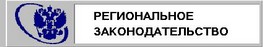 Законом Еврейской автономной области от 27.03.2024 № 382-ОЗ 
«О внесении изменений в некоторые законы Еврейской автономной области» в ряд законодательных актов области внесены изменения 
в отношении лиц, замещающих государственные должности области, муниципальные должности, депутатов, которые освобождаются 
от ответственности за несоблюдение ограничений и запретов, требований о предотвращении или об урегулировании конфликта интересов и неисполнение обязанностей, установленных Федеральным законом от 21.12.2021 № 414-ФЗ «Об общих принципах организации публичной власти в субъектах Российской Федерации» и другими федеральными законами в целях противодействия коррупции, в случае, если несоблюдение таких ограничений, запретов и требований, а также неисполнение таких обязанностей признается следствием не зависящих от них обстоятельств в порядке, предусмотренном 
частями 3 – 6 статьи 13 Федерального закона от 25.12.2008 № 273-ФЗ 
«О противодействии коррупции».Постановлением правительства Еврейской автономной области 
от 21.03.2024 № 114-пп «О внесении изменений в государственную программу Еврейской автономной области «Профилактика правонарушений и преступлений в Еврейской автономной области» на 2024 – 2029 годы, утвержденную постановлением правительства Еврейской автономной области от 26.12.2023 № 598-пп» и Постановлением правительства Еврейской автономной области 
от 21.03.2024 № 115-пп «О внесении изменений в государственную программу Еврейской автономной области «Профилактика правонарушений и преступлений в Еврейской автономной области» на 2024 – 2029 годы, утвержденную постановлением правительства Еврейской автономной области от 26.12.2023 № 598-пп» внесены изменения, предусматривающие, что общий объем финансирования подпрограммы «Противодействие коррупции» на 2024 – 2029 годы составит – 450,0 тыс. рублей.Целью подпрограммы «Противодействие коррупции» на 2024 – 
2029 годы является осуществление мероприятий, направленных 
на предупреждение и профилактику коррупции, а также на минимизацию и ликвидацию последствий коррупционных правонарушений в органах государственной власти и органах местного самоуправления муниципальных образований области, а также в государственных и муниципальных учреждениях области.Структура подпрограммы «Противодействие коррупции» на 2024 – 
2029 годы включает в себя:1. Комплекс процессных мероприятий "Совершенствование организационно-правовых основ противодействия коррупции".2. Комплекс процессных мероприятий «Формирование организационно-правовых условий для предотвращения коррупционных правонарушений».3. Комплекс процессных мероприятий «Повышение информационной открытости деятельности по противодействию коррупции».4. Комплекс процессных мероприятий «Антикоррупционный контроль за осуществлением закупок товаров, работ, услуг для обеспечения государственных, муниципальных нужд и нужд области».5. Комплекс процессных мероприятий «Антикоррупционное развитие механизмов управления государственным имуществом области».6. Комплекс процессных мероприятий «Обучение в сфере противодействия коррупции».Перечень должностей государственной гражданской службы в аппарате губернатора и правительства Еврейской автономной области, утвержденный постановлением губернатора Еврейской автономной области,
от 01.02.2024 № 20 «О внесении изменения в перечень должностей государственной гражданской службы Еврейской автономной области, исполнение должностных обязанностей по которым связано 
с использованием сведений, составляющих государственную тайну, при назначении на которые конкурс может не проводиться, утвержденный постановлением губернатора Еврейской автономной области 
от 28.06.2013 № 178 «О должностях государственной гражданской службы Еврейской автономной области, при назначении на которые конкурс может не проводиться» включена должность начальника управления 
по противодействию коррупции в Еврейской автономной области.Постановлением губернатора Еврейской автономной области
от 22.03.2024 № 41 «О внесении изменений в постановление губернатора Еврейской автономной области от 13.07.2018 № 181 «О реализации Указа Президента Российской Федерации от 07.05.2018 № 204 «О национальных целях и стратегических задачах развития Российской Федерации на период до 2024 года» и Указа Президента Российской Федерации 
от 21.07.2020 № 474 «О национальных целях развития Российской Федерации на период до 2030 года» в структуру проектной деятельности 
в правительстве Еврейской автономной области включены оперуполномоченные отдела экономической безопасности и противодействия коррупции Управления Министерства внутренних дел Российской Федерации по Еврейской автономной области.Приказом департамента социальной защиты населения правительства ЕАО от 23.01.2024 № 206/24 «О конкурсе на замещение вакантной должности государственной гражданской службы Еврейской автономной области, назначение на которую и освобождение от которой осуществляется начальником департамента социальной защиты населения правительства Еврейской автономной области» утверждены:- Методика проведения конкурса на замещение вакантной должности государственной гражданской службы Еврейской автономной области, назначение на которую и освобождение от которой осуществляется начальником департамента социальной защиты населения правительства Еврейской автономной области.- Порядок работы постоянно действующей комиссии по проведению конкурса на замещение вакантной должности государственной гражданской службы Еврейской автономной области, назначение на которую и освобождение от которой осуществляется начальником департамента социальной защиты населения правительства Еврейской автономной области.В целях мотивации к самоподготовке и повышению профессионального уровня претендент может пройти предварительный тест вне рамок конкурса.Предварительный тест включает в себя задания для оценки уровня владения претендентами государственным языком Российской Федерации (русским языком), знаниями основ Конституции Российской Федерации, законодательства Российской Федерации о государственной гражданской службе Российской Федерации и о противодействии коррупции, знаниями и умениями в сфере информационно-коммуникационных технологий. Предварительный тест размещается на официальном сайте федеральной государственной информационной системы «Единая информационная система управления кадровым составом государственной гражданской службы Российской Федерации», доступ претендентам для его прохождения предоставляется безвозмездно.В ходе конкурсных процедур проводится тестирование знаний в том числе и о противодействии коррупции.Приказом департамента социальной защиты населения правительства ЕАО от 26.03.2024 № 974/24 «О внесении изменения 
в приказ департамента социальной защиты населения правительства Еврейской автономной области от 22.07.2022 № 1928 «Об утверждении Порядка уведомления представителя нанимателя о фактах обращения 
в целях склонения государственного гражданского служащего департамента социальной защиты населения правительства Еврейской автономной области к совершению коррупционных правонарушений и перечня сведений, содержащихся в уведомлениях о таких фактах» данный нормативный правовой акт приведен в соответствие с действующим региональным законодательством (постановлением губернатора Еврейской автономной области от 01.03.2011 № 70 «О Порядке уведомления представителя нанимателя о фактах обращения в целях склонения государственного гражданского служащего Еврейской автономной области, назначение на должность которого осуществляется губернатором Еврейской автономной области, к совершению коррупционных правонарушений и перечне сведений, содержащихся в указанных уведомлениях»).Постановлением мэрии города муниципального образования «Город Биробиджан» Еврейской автономной области от 24.01.2024 № 80 «Об утверждении Положения о порядке сдачи квалификационного экзамена муниципальными служащими мэрии города муниципального образования «Город Биробиджан» Еврейской автономной области и оценки их знаний, навыков и умений (профессионального уровня)» утверждено Положение о порядке сдачи квалификационного экзамена муниципальными служащими мэрии города муниципального образования «Город Биробиджан» Еврейской автономной области и оценки их знаний, навыков и умений (профессионального уровня).Квалификационный экзамен проводится по экзаменационным билетам. На подготовку ответа на вопросы билета муниципальному служащему предоставляется время - 30 минут. В случае если муниципальный служащий затрудняется ответить на вопросы, содержащиеся в билете, он имеет право еще один раз выбрать другой билет. С целью оценки уровня знаний, навыков и умений (профессионального уровня) муниципального служащего, а также решения вопроса о возможности присвоения ему классного чина муниципальному служащему могут быть заданы дополнительные вопросы.В экзаменационные билеты включены следующие вопросы:- Порядок сообщения о получении подарка в связи с протокольным мероприятием.- Порядок уведомления работодателя о склонении муниципального служащего к совершению коррупционного правонарушения.- Ответственность муниципального служащего при прохождении муниципальной службы.- Представление сведений о доходах, расходах, об имуществе и обязательствах имущественного характера на муниципальной службе.- Порядок выполнения иной оплачиваемой работы.- Основные обязанности муниципального служащего после увольнения с муниципальной службы.- Дисциплинарная ответственность муниципального служащего.- Запреты, связанные с муниципальной службой.- Ограничения, связанные с муниципальной службой.- Урегулирование конфликта интересов на муниципальной службе.- Порядок и условия поступления на муниципальную службу.- Основания для прекращения муниципальной службы.- Требования к служебному поведению муниципальных служащих.Постановлением администрации муниципального образования «Октябрьский муниципальный район» Еврейской автономной области 
от 14.03.2024 № 57 «О внесении изменений в Положение о комиссии по соблюдению требований к служебному поведению муниципальных служащих администрации муниципального района и урегулированию конфликта интересов, утвержденное постановлением администрации муниципального района от 12.02.2016 № 28» дополнены Основания для проведения заседания комиссии – уведомление муниципального служащего о возникновении не зависящих от него обстоятельств, препятствующих соблюдению требований к служебному поведению и (или) требований об урегулировании конфликта интересов.По итогам рассмотрения уведомления муниципального служащего 
о возникновении не зависящих от него обстоятельств, препятствующих соблюдению требований к служебному поведению и (или) требований 
об урегулировании конфликта интересов, комиссия принимает одно из следующих решений:а) признать наличие причинно-следственной связи между возникновением не зависящих от муниципального служащего обстоятельств и невозможностью соблюдения им требований к служебному поведению и (или) требований об урегулировании конфликта интересов;б) признать отсутствие причинно-следственной связи между возникновением не зависящих от муниципального служащего обстоятельств и невозможностью соблюдения им требований к служебному поведению и (или) требований об урегулировании конфликта интересов.Постановление мэрии города муниципального образования «Город Биробиджан» Еврейской автономной области от 16.02.2024 № 252  
«О признании утратившим силу постановления мэрии города муниципального образования «Город Биробиджан" Еврейской автономной области 
от 26.01.2023 № 136 «О внесении изменения в Перечень должностей муниципальной службы в мэрии города муниципального образования «Город Биробиджан» Еврейской автономной области, при назначении на которые граждане и при замещении которых муниципальные служащие обязаны представлять сведения о своих доходах, расходах, об имуществе и обязательствах имущественного характера, а также сведения о доходах, расходах, об имуществе и обязательствах имущественного характера своих супруги (супруга) и несовершеннолетних детей, утвержденный постановлением мэрии города муниципального образования «Город Биробиджан» Еврейской автономной области от 27.12.2022 № 2840».Распоряжение мэрии города муниципального образования «Город Биробиджан» Еврейской автономной области от 13.02.2024 № 29 
«О признании утратившим силу распоряжения мэрии города муниципального образования «Город Биробиджан» Еврейской автономной области от 18.11.2021 № 675 «О мерах по реализации отдельных положений Федерального закона «О противодействии коррупции».Постановлением администрации муниципального образования «Смидовичский муниципальный район» Еврейской автономной области
от 11.01.2024 № 06 «О внесении изменения в Состав комиссии 
по противодействию коррупции администрации Смидовичского муниципального района, утвержденный постановлением администрации муниципального района от 13.09.2021 № 329» утвержден состав комиссии по противодействию коррупции администрации Смидовичского муниципального района.